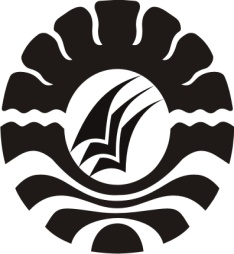 SKRIPSI PENGEMBANGAN MULTIMEDIA BERBASIS PROGRAM ADOBE FLASH PADA MATA PELAJARAN IPA BIOLOGI KELAS IX A SMP NEGERI 19 MAKASSARSUKARNO HATTA. RAPROGRAM STUDI TEKNOLOGI PENDIDIKAN FAKULTAS ILMU PENDIDIKAN UNIVERSITAS NEGERI MAKASSAR2016PENGEMBANGAN MULTIMEDIA BERBASIS PROGRAM ADOBE FLASH PADA MATA PELAJARAN IPA BIOLOGI KELAS IX A SMP NEGERI 19 MAKASSARSKRIPSIDiajukan untuk Memenuhi Sebagian Persyaratan Guna Memperoleh Gelar Sarjana Pendidikan pada Program Studi Teknologi Pendidikan Strata Satu Fakultas Ilmu Pendidikan Universitas Negeri MakassarOleh:SUKARNO HATTA. RA1141040051PROGRAM STUDI TEKNOLOGI PENDIDIKAN FAKULTAS ILMU PENDIDIKAN UNIVERSITAS NEGERI MAKASSAR 2016